РУКОВОДСТВОГлавный врач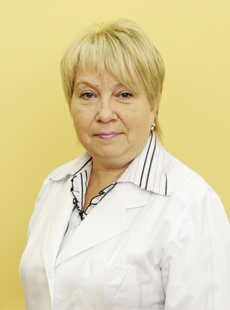 Хохлова Галина Александровна
Главный врачХохлова Галина Александровна
Заслуженный врач РФ
Врач высшей квалификационной категории
Телефон: +7 (495) 622-88-17Электронная почта: FGBU_bsp@pmc.ruЗам. главного врача по медицинской части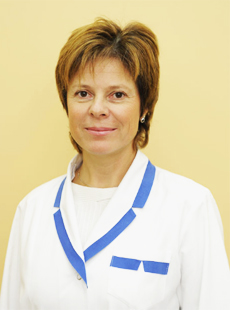 Ненарокомова Наталья Борисовна
Зам. главного врача по медицинской частиВрач акушер-гинеколог
Врач высшей квалификационной категории
Телефон: +7 (495) 609-93-40
Электронная почта: FGBU_bsp@pmc.ruГлавный бухгалтер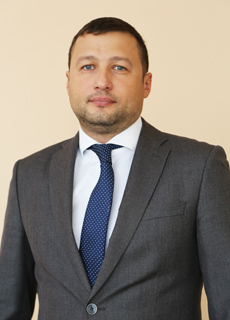 Скудин Валерий Александрович
Главный бухгалтерГлавная медицинская сестра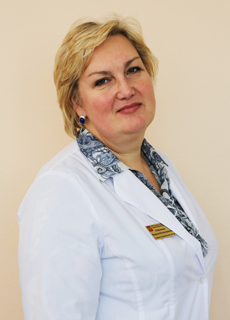 Рябинина Марина Вячеславовна
Главная медицинская сестра 